The Star InnChristmas MenuParsnip Soup served with crusty bread Chicken Liver Pâté, brown toast & red onion chutneyBreaded Brie Wedges served with cranberry chutney and salad  Prawn Cocktail Crispy Chilli Beef Salad Cured Salmon served with rocket, baby capers and toasted pine nuts********* Traditional Roast Turkey served with all the trimmings Roast Sirloin of Beef served with all the trimmings Slow-Cooked Lamb Shank served with onion mash and vegetables Vegan Nut Roast served with vegetables and roast potatoes Pan-Fried Salmon served with crushed new potatoes, green beans and hollandaise sauce Wild Mushroom, Spinach and Chestnut RisottoSlow-Roasted Pork Belly with bubble and squeak, honey-roasted carrots, black pudding and sage butter********** Traditional Christmas Pudding with brandy sauce  Sticky Toffee Pudding Chocolate and Cranberry BrownieApple and Pear Crumble Salted Caramel Cheesecake A Selection of English Cheese served with quince jelly and biscuits (£2.50 supplement) Selection of Ice Creams and Sorbets  ********** Choice of Tea or Coffee served with Chocolate Mints 3 Courses: £25.95 per person 2 Courses: £19.95 per person For reservations please call 01293 871264. A deposit of £5 per person required at time of booking.  Pre-order menu choices must be received 5 days prior to your reservation.  Gluten-free dishes available upon request and please inform staff of any food allergies.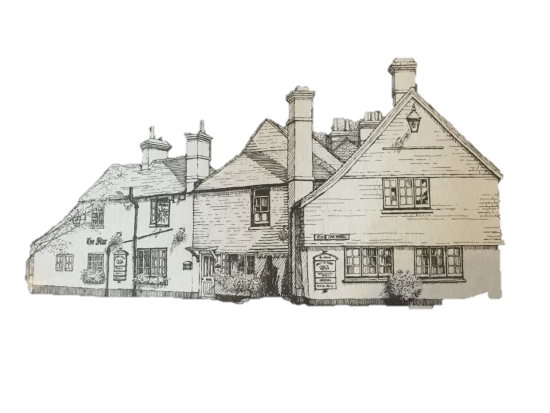 Christmas menu available 1st – 24th December, excluding Sundays. 